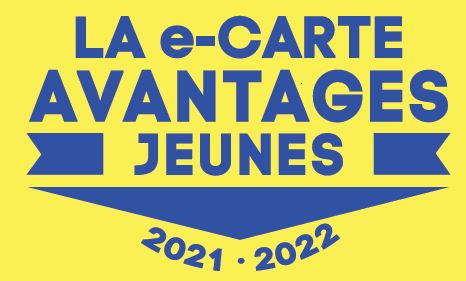 Les Cartes Avantages Jeunes sont arrivées.Merci de venir les récupérer à la Mairie pendant les horaires d’ouverture.